ΠΑΡΑΡΤΗΜΑ Ε- ΕΝΤΥΠΟ ΟΙΚΟΝΟΜΙΚΗΣ ΠΡΟΣΦΟΡΑΣ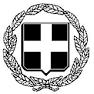 Ισχύς προσφοράς   :  Η παρούσα προσφορά ισχύει για………………………………….ημερολογιακές από σήμερα.Παράδοση : Η δοθείσα τιμή ισχύει για παράδοση των ειδών, στο Δήμο Λέσβου.Χρόνο Παράδοσης : ……………………………………………………………………………………………………………….Εγγύηση :………………………………………………………………………………………………………………………………..Επιβαρύνσεις, Κρατήσεις : Η Εταιρία μας επιβαρύνεται με όλες τις νόμιμες επιβαρύνσεις σύμφωνα με την διακήρυξη της δημοπρασίας.Λοιπές παρατηρήσεις :                                          Μυτιλήνη……………………….ΟΠΡΟΣΦΕΡΩΝΕΛΛΗΝΙΚΗ ΔΗΜΟΚΡΑΤΙΑ  ΔΗΜΟΣ ΛΕΣΒΟΥΔ/ΝΣΗ ΤΕΧΝΙΚΩΝ ΥΠΗΡΕΣΙΩΝΤαχ. Δ/νση: Ελ. Βενιζέλου 13-17Τ.Κ.: 81100 – Μυτιλήνη      -----------------------------ΠΡΟΜΗΘΕΙΑ: «Λαμπών και λοιπών ηλεκτρολογικών υλικών για τις ανάγκες των κτιρίων Πολιτιστικών Εκδηλώσεων, των γηπέδων τένις της Νεάπολης και λοιπών χώρων Δήμου Λέσβου»ΕΝΤΥΠΟ ΟΙΚΟΝΟΜΙΚΗΣ ΠΡΟΣΦΟΡΑΣΕΝΤΥΠΟ ΟΙΚΟΝΟΜΙΚΗΣ ΠΡΟΣΦΟΡΑΣΕΝΤΥΠΟ ΟΙΚΟΝΟΜΙΚΗΣ ΠΡΟΣΦΟΡΑΣΕΝΤΥΠΟ ΟΙΚΟΝΟΜΙΚΗΣ ΠΡΟΣΦΟΡΑΣΕΝΤΥΠΟ ΟΙΚΟΝΟΜΙΚΗΣ ΠΡΟΣΦΟΡΑΣΕΝΤΥΠΟ ΟΙΚΟΝΟΜΙΚΗΣ ΠΡΟΣΦΟΡΑΣΑρίθ/σηΠΟΣΟΤΗΤΕΣΕΙΔΟΣ ΥΛΙΚΟΥCPVΤΙΜΗ ΣΕ ΕΥΡΩΤΕΜΑΧΙΟΥΧΩΡΙΣ ΤΟ ΦΠΑΣΥΝΟΛΙΚΗ ΤΙΜΗ130Χελώνες σιδερένιεςβαρέως τύπου31527200-82150Φωτιστικά led χωνευτά 20cm εσωτερικής διαμέτρου31524120-23300Λάμπες σπότ led E27 6-8W 31531000-74300Λάμπες σπότ led E14 4-5W31531000-75300Λάμπες  led E27 7-9W31531000-76300Λάμπες  led E27 12-13Wday light31531000-77200Λάμπες αλογόνου  ceram E27 100W31519100-88200Λαμπτήρας E27 εξοικονόμησης ενέργειας πράσινου χρώματος, ισχύος ως 14Watt31532110-89200Λαμπτήρας E27 εξοικονόμησης ενέργειας μπλέ  χρώματος, ισχύος ως 14Watt31531000-710200Λάμπες αλογόνου  display lamp 3000k 1000watt GX9,531519100-811200Λάμπες αλογόνου, display lamp 2000watt GY1631519100-812200Λάμπες LED GU 10   7W ψυχρού φωτισμού 31531000-71360Λάμπες LED GU 10    7W θερμού φωτισμού31531000-71410Προβολείς led ip65 ψυχρού φωτισμού  200watt34993000-4156Προβολείς led ip65 ψυχρού φωτισμού  150 watt34993000-4168Προβολείς led ip65 ψυχρού φωτισμού  50watt34993000-41710Μπουτόν χωνευτά31600000-21820Απλοί διακόπτες χωνευτοί31214100-01910Διακόπτες κομιτατέρ χωνευτοί31214100-02020Απλοί διακόπτες εξωτερικοί στεγανοί31214100-02120Μπρίζες σούκο χωνευτές31224100-32220Μπρίζες σούκο εξωτερικές στεγανές31224100-32341Φυσίγγια 35 Α βραδείας καύσεως31211300-12439Φυσίγγια 20 Α κανονικά31211300-12540Φυσίγγια 63 Α κανονικά31211300-12640Φυσίγγια 63 Α βραδείας καύσης31211300-12740Φυσίγγια 35 Α κανονικά31211300-128402Καλώδιο 3Χ1,5 ΝΥΜ  εύκαμπτο31320000-529401Καλώδιο 3Χ2,5 ΝΥΜ εύκαμπτο31320000-53030Ασφάλειες ράγας  10 Α31211300-13130Ασφάλειες ράγας  16 Α31211300-13230Ασφάλειες ράγας 20 Α31211300-13330Ασφάλειες ράγας25 Α31211300-13420Χρονοδιακόπτης ράγαςμε εφεδρεία38750000-735200Κλέμενς31600000-2362Καπς καλωδίου (Συσκευασία των 100 τεμαχίων)31600000-23740Μονωτικές ταινίες διάφορα χρώματα31650000-738150Λαμπάκι LED, Ε14 S 230 volt  0,5 watt μπλε31531000-7392 σετ Σετ κατσαβίδια με μόνωση(6 τεμάχια)44512800-0402 σετΠένσα , κόφτη, μυτοτσίμπιδο (ΣΕΤ)44512200-4412 σετΓερμανικά κλειδιά (σετ) από 6 έως 24 mm44512200-44220Σιλικόνες διαφανείς 24590000-6431Αμπεροτσιμπίδα38341310-3443Ανιχνευτή καλωδίων44510000-84510 Dimmer ράγας  πίνακα για λαμπτήρες  ιωδίνης31214100-0464Τριφασικά ρελέ ράγας διαφυγής 40A31681000-3473Μονοφασικά ρελέ ράγαςδιαφυγής 40A31681000-3483Πίνακες εξωτερικούς 12 θέσεων31681000-3491Επαναφορτιζόμενο κρουστικό δρέπανο κατσάβιδο31681410-0505Ασύρματα walkie takie31681410-0515Δοκιμαστικά κατσαβίδια (μικρά)31681410-0525Δοκιμαστικά κατσαβίδια (μικρά)31681410-0534Επαναφορτιζόμενους φακούς31681410-0546Φωτιστικά ασφαλείας με 2 προβολείς31681410-0551Πτυσσόμενη σκάλα αλουμινίου 3 τεμ χ 15 σκαλιά 44423200-3561Φορτιστή μπαταρίας 24 volt31681410-0571 ΣΑΚΟΥΛΑΚΙΔεματικά31681410-05832Λαμπτήρες Μεταλλικών Αλογονιδίων 1000W E4031519100-8594Προβολείς 400 watt, εξωτερικού χώρου για γήπεδα τένις31518100-160200 μέτραAO5VV-U (ΝΥΜ)  5Χ6mm2 για την σύνδεση των προβολέων των 400 watt (γήπεδα τένις)31320000-56120Λάμπες σκληρής υάλου πράσινου χρώματος για φωτιστικά κήπου 80 watt31531000-76220Φωτιστικά κήπου για λάμπες πράσινες σκληρής υάλου 80 watt31527200-86350Κουτιά διακλάδωσης 10χ10 στεγανά εξωτερικά31681410-06420Προβολάκια LED των 20 watt31518100-16515Φανάρια παραδοσιακά, ύψους 80 εκατοστών31527200-86645Λαμπτήρες μεταλλικών αλογονιδίων 150 watt, E40, κατάλληλες για ανάρτηση από βραχίονα (για τα παραδοσιακά φανάρια ύψους 80 εκ)31512100-96730Λαμπτήρες μεταλλικών αλογονιδίων 100 watt, E2731512100-96821Λαμπτήρες ΜΗ (RX7S)  70 watt31512100-96920Λαμπτήρες MH (RX7S)  150 watt31512100-9ΣΥΝΟΛΟΦΠΑ 17%ΣΥΝΟΛΙΚΟ ΠΟΣΟΣΥΝΟΛΟΦΠΑ 17%ΣΥΝΟΛΙΚΟ ΠΟΣΟΣΥΝΟΛΟΦΠΑ 17%ΣΥΝΟΛΙΚΟ ΠΟΣΟΣΥΝΟΛΟΦΠΑ 17%ΣΥΝΟΛΙΚΟ ΠΟΣΟΣΥΝΟΛΟΦΠΑ 17%ΣΥΝΟΛΙΚΟ ΠΟΣΟΣΥΝΟΛΟΦΠΑ 17%ΣΥΝΟΛΙΚΟ ΠΟΣΟΣΥΝΟΛΟΦΠΑ 17%ΣΥΝΟΛΙΚΟ ΠΟΣΟΣΥΝΟΛΟΦΠΑ 17%ΣΥΝΟΛΙΚΟ ΠΟΣΟΣΥΝΟΛΟΦΠΑ 17%ΣΥΝΟΛΙΚΟ ΠΟΣΟΣΥΝΟΛΟΦΠΑ 17%ΣΥΝΟΛΙΚΟ ΠΟΣΟΣΥΝΟΛΟΦΠΑ 17%ΣΥΝΟΛΙΚΟ ΠΟΣΟΣΥΝΟΛΟΦΠΑ 17%ΣΥΝΟΛΙΚΟ ΠΟΣΟΣΥΝΟΛΟΦΠΑ 17%ΣΥΝΟΛΙΚΟ ΠΟΣΟΣΥΝΟΛΟΦΠΑ 17%ΣΥΝΟΛΙΚΟ ΠΟΣΟΣΥΝΟΛΟΦΠΑ 17%ΣΥΝΟΛΙΚΟ ΠΟΣΟ